SOLICITATION/CONTRACT/ORDER FOR COMMERCIAL ITEMSOFFEROR TO COMPLETE BLOCKS 12, 17, 23, 24, AND 301. REQUISITION  NUMBER HQCCBJ33360001000PAGE 1 OF	339. ISSUED BYDEFENSE COMMISSARY AGENCY ENTERPRISE ACQUISITION DIVISION1300 E AVENUEFORT LEE VA 23801-1800CODEHDEC0510. THIS ACQUISITION IS UNRESTRICTEDX  SET ASIDE:	100 % FORX SB11. DELIVERY FOR FOB DESTINATION UNLESS BLOCK IS MARKEDSEE SCHEDULE12. DISCOUNT TERMSTEL:HUBZONE SB8(A)SVC-DISABLED VET-OWNED SB EMERGING SB13a. THIS CONTRACT IS A RATED ORDERUNDER DPAS (15 CFR 700)13b. RATING14. METHOD OF SOLICITATIONFAX: (804) 734-8669SIZE STD: $7 MILNAICS: 561730X  RFQIFB	RFP15. DELIVER TO	CODE     HQCCBJ 	16. ADMINISTERED BYOCEANA NAS COMMISSARY1300 OCEANA BLVD BLDG 3070CODENAVAL AIR STATIONVIRGINIA BEACH VA 23454-5589SEE ITEM 917a.CONTRACTOR/ OFFERORCODE71W9118a. PAY MENT WILL BE MADE BYCODEHQ0131JACK FROST FIREWOOD INC JACK FROST ENTERPRISES3168 HOLLAND RDVIRGINIA BEACH VA 23453-2612DFAS-WIDE AREA WORK FLOW DFAS - CVDAAA/COP.O. BOX 369016COLUMBUS OH 43236-9016TEL. 757-368-4477FACILITY CODE17b. CHECK IF REMITTANCE IS DIFFERENT AND PUT18b. SUBMIT INVOICES TO ADDRESS SHOWN IN BLOCK 18a. UNLESS BLOCKSUCH ADDRESS IN OFFERBELOW IS CHECKEDSEE ADDENDUM19. ITEM NO.	20. SCHEDULE OF SUPPLIES/ SERVICES21. QUANTITY22. UNIT    23. UNIT PRICE	24. AMOUNTSEE SCHEDULE25. ACCOUNTING AND APPROPRIATION DATA26. TOTAL AWARD AMOUNT (For Gov t. Use Only )Se e Sche dule	$14,079.0027a. SOLICITATION INCORPORATES BY REFERENCE FAR 52.212-1. 52.212-4. FAR 52.212-3. 52.212-5 ARE ATTACHED.ADDENDA	AREARE NOT ATTACHEDX  27b. CONTRACT/PURCHASE ORDER INCORPORATES BY REFERENCE FAR 52.212-4. FAR 52.212-5 IS ATTACHED.	ADDENDA  X ARE	ARE NOT ATTACHED28. CONTRACTOR IS REQUIRED TO SIGN THIS DOCUMENT AND RETURNCOPIES29. AWARD OF CONTRACT: REFERENCETO ISSUING OFFICE. CONTRACTOR AGREES TO FURNISH AND DELIVER ALL ITEMSOFFER DATED.  Y OUR OFFER ON SOLICITATIONSET FORTH OR OTHERWISE IDENTIFIED ABOVE AND ON ANY ADDITIONAL SHEETS SUBJECT TO THE TERMS AND CONDITIONS SPECIFIED HEREIN.(BLOCK 5), INCLUDING ANY ADDITIONS OR CHANGES WHICH ARE SET FORTH HEREIN, IS ACCEPTED AS TO ITEMS:30a. SIGNATURE OF OFFEROR/CONTRACTOR	31a.UNITED STATES OF AMERICA(SIGNATURE OF CONTRACTING OFFICER)   31c. DATE SIGNED13-Feb-201430b. NAME AND TITLE OF SIGNER	30c. DATE SIGNED	31b. NAME OF CONTRACTING OFFICER(TYPE OR PRINT)(TYPE OR PRINT)LORIA SAMPLES HILE / CONTRACTING OFFICERTEL: (804) 734-8000 EXT 48630	EMAIL: loria.samples@deca.milAUTHORIZED FOR LOCAL REPRODUCTION PREVIOUS EDITION IS NOT USABLE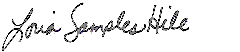 STANDARD FORM 1449  (REV 3/2005) Prescribed by GSAFAR (48 CFR) 53.212AUTHORIZED FOR LOCAL REPRODUCTION PREVIOUS EDITION IS NOT USABLESTANDARD FORM 1449  (REV 3/2005)   BACK Prescribed by GSAFAR (48 CFR) 53.212Section SF 1449 - CONTINUATION SHEETLawn MaintenanceFFPContractor shall provide grounds maintenance service as described below and in accordance with the attached Statement of WorkBase Year: March 1, 2014 thru February 28, 2015Location:  Oceana NAS Commissary1300 Oceana Blvd, Bldg 3070Virginia Beach, VA  23454-5589DODAAC: HQCCBJPOC:  Joyce Martin, (757) 425-9134, x300 or Hazel Ennis, (757) 428-2931FOB: DestinationPURCHASE REQUEST NUMBER: HQCCBJ33360001000NET AMT	$0.00Lawn MaintenanceFFPWeekly mowing and trimming, edging, weeding (including inside tree rings), bed definition, leaf/straw removal during the months March thru OctoberFOB: DestinationNET AMT	$12,744.00ACRN AACIN: HQCCBJ333600010000001AA$12,744.00Mulch Flower BedsFFPTwo times each year as requested by storeFOB: DestinationNET AMT	$660.00ACRN AACIN: HQCCBJ333600010000001AB$660.00Prune Trees/ShrubsFFPTwo times each year as requested by storeFOB: DestinationNET AMT	$550.00ACRN AACIN: HQCCBJ333600010000001AC$550.00Insect, Pest and Disease ControlFFPAs identified to and approved by the Store (estimated twice per year) FOB: DestinationNET AMT	$40.00ACRN AACIN: HQCCBJ333600010000001AD$40.00Contractor Manpower ReportingFFPEnterprise-wide Contractor Manpower Reporting(NOTE: This CLIN is provided to capture contractor cost for completing the administrative process of reporting)The contractor shall report ALL labor hours (including subcontractor labor hours) required for performance of services provided under this contract for the Defense Commissary Agency (DeCA) via a secure data collection site for fiscal year 2014. The contractor is required to completely fill-in all required data fields using the following web address: http://www.ecmra.mil/.  All data shall be reported NLT October 31, 2014FOB: DestinationNET AMT	$85.00ACRN AACIN: HQCCBJ333600010000001AE$85.002. CONTRACT NO.3. AWARD/EFFECTIVE DATE4. ORDER NUMBER5. SOLICITATION NUMBER6. SOLICITATION ISSUE DATEHDEC05-14-P-002601-Mar-2014HDEC05-14-T-001516-Jan-20147. FOR SOLICITATION INFORMATION CALL:a. NAMELOIS S. MALONEb. TELEPHONE NUMBER(804) 734-8000X860(No Collect Calls)628. OFFER DUE DATE/LOCAL TIME04:00 PM 30 Jan 2014SOLICITATION/CONTRACT/ORDER FOR COMMERCIAL ITEMS (CONTINUED)SOLICITATION/CONTRACT/ORDER FOR COMMERCIAL ITEMS (CONTINUED)SOLICITATION/CONTRACT/ORDER FOR COMMERCIAL ITEMS (CONTINUED)SOLICITATION/CONTRACT/ORDER FOR COMMERCIAL ITEMS (CONTINUED)SOLICITATION/CONTRACT/ORDER FOR COMMERCIAL ITEMS (CONTINUED)SOLICITATION/CONTRACT/ORDER FOR COMMERCIAL ITEMS (CONTINUED)SOLICITATION/CONTRACT/ORDER FOR COMMERCIAL ITEMS (CONTINUED)SOLICITATION/CONTRACT/ORDER FOR COMMERCIAL ITEMS (CONTINUED)SOLICITATION/CONTRACT/ORDER FOR COMMERCIAL ITEMS (CONTINUED)SOLICITATION/CONTRACT/ORDER FOR COMMERCIAL ITEMS (CONTINUED)PAGE 2 OF 33PAGE 2 OF 3319. ITEM NO.19. ITEM NO.19. ITEM NO.20. SCHEDULE OF SUPPLIES/ SERVICES20. SCHEDULE OF SUPPLIES/ SERVICES20. SCHEDULE OF SUPPLIES/ SERVICES20. SCHEDULE OF SUPPLIES/ SERVICES20. SCHEDULE OF SUPPLIES/ SERVICES20. SCHEDULE OF SUPPLIES/ SERVICES20. SCHEDULE OF SUPPLIES/ SERVICES20. SCHEDULE OF SUPPLIES/ SERVICES21. QUANTITY21. QUANTITY22. UNIT23. UNIT PRICE23. UNIT PRICE23. UNIT PRICE24. AMOUNTSEE SCHEDULESEE SCHEDULESEE SCHEDULESEE SCHEDULESEE SCHEDULESEE SCHEDULESEE SCHEDULESEE SCHEDULE32a. QUANTITY IN COLUMN 21 HAS BEENRECEIVED	INSPECTEDACCEPTED, AND CONFORMS TO THE CONTRACT, EXCEPT AS NOTED:  	32a. QUANTITY IN COLUMN 21 HAS BEENRECEIVED	INSPECTEDACCEPTED, AND CONFORMS TO THE CONTRACT, EXCEPT AS NOTED:  	32a. QUANTITY IN COLUMN 21 HAS BEENRECEIVED	INSPECTEDACCEPTED, AND CONFORMS TO THE CONTRACT, EXCEPT AS NOTED:  	32a. QUANTITY IN COLUMN 21 HAS BEENRECEIVED	INSPECTEDACCEPTED, AND CONFORMS TO THE CONTRACT, EXCEPT AS NOTED:  	32a. QUANTITY IN COLUMN 21 HAS BEENRECEIVED	INSPECTEDACCEPTED, AND CONFORMS TO THE CONTRACT, EXCEPT AS NOTED:  	32a. QUANTITY IN COLUMN 21 HAS BEENRECEIVED	INSPECTEDACCEPTED, AND CONFORMS TO THE CONTRACT, EXCEPT AS NOTED:  	32a. QUANTITY IN COLUMN 21 HAS BEENRECEIVED	INSPECTEDACCEPTED, AND CONFORMS TO THE CONTRACT, EXCEPT AS NOTED:  	32a. QUANTITY IN COLUMN 21 HAS BEENRECEIVED	INSPECTEDACCEPTED, AND CONFORMS TO THE CONTRACT, EXCEPT AS NOTED:  	32a. QUANTITY IN COLUMN 21 HAS BEENRECEIVED	INSPECTEDACCEPTED, AND CONFORMS TO THE CONTRACT, EXCEPT AS NOTED:  	32a. QUANTITY IN COLUMN 21 HAS BEENRECEIVED	INSPECTEDACCEPTED, AND CONFORMS TO THE CONTRACT, EXCEPT AS NOTED:  	32a. QUANTITY IN COLUMN 21 HAS BEENRECEIVED	INSPECTEDACCEPTED, AND CONFORMS TO THE CONTRACT, EXCEPT AS NOTED:  	32a. QUANTITY IN COLUMN 21 HAS BEENRECEIVED	INSPECTEDACCEPTED, AND CONFORMS TO THE CONTRACT, EXCEPT AS NOTED:  	32a. QUANTITY IN COLUMN 21 HAS BEENRECEIVED	INSPECTEDACCEPTED, AND CONFORMS TO THE CONTRACT, EXCEPT AS NOTED:  	32a. QUANTITY IN COLUMN 21 HAS BEENRECEIVED	INSPECTEDACCEPTED, AND CONFORMS TO THE CONTRACT, EXCEPT AS NOTED:  	32a. QUANTITY IN COLUMN 21 HAS BEENRECEIVED	INSPECTEDACCEPTED, AND CONFORMS TO THE CONTRACT, EXCEPT AS NOTED:  	32a. QUANTITY IN COLUMN 21 HAS BEENRECEIVED	INSPECTEDACCEPTED, AND CONFORMS TO THE CONTRACT, EXCEPT AS NOTED:  	32a. QUANTITY IN COLUMN 21 HAS BEENRECEIVED	INSPECTEDACCEPTED, AND CONFORMS TO THE CONTRACT, EXCEPT AS NOTED:  	32a. QUANTITY IN COLUMN 21 HAS BEENRECEIVED	INSPECTEDACCEPTED, AND CONFORMS TO THE CONTRACT, EXCEPT AS NOTED:  	32b. SIGNATURE OF AUTHORIZED GOVERNMENT REPRESENTATIVE32b. SIGNATURE OF AUTHORIZED GOVERNMENT REPRESENTATIVE32b. SIGNATURE OF AUTHORIZED GOVERNMENT REPRESENTATIVE32b. SIGNATURE OF AUTHORIZED GOVERNMENT REPRESENTATIVE32b. SIGNATURE OF AUTHORIZED GOVERNMENT REPRESENTATIVE32b. SIGNATURE OF AUTHORIZED GOVERNMENT REPRESENTATIVE32b. SIGNATURE OF AUTHORIZED GOVERNMENT REPRESENTATIVE32c. DATE32c. DATE32d. PRINTED NAME AND TITLE OF AUTHORIZED GOVERNMENT REPRESENTATIVE32d. PRINTED NAME AND TITLE OF AUTHORIZED GOVERNMENT REPRESENTATIVE32d. PRINTED NAME AND TITLE OF AUTHORIZED GOVERNMENT REPRESENTATIVE32d. PRINTED NAME AND TITLE OF AUTHORIZED GOVERNMENT REPRESENTATIVE32d. PRINTED NAME AND TITLE OF AUTHORIZED GOVERNMENT REPRESENTATIVE32d. PRINTED NAME AND TITLE OF AUTHORIZED GOVERNMENT REPRESENTATIVE32d. PRINTED NAME AND TITLE OF AUTHORIZED GOVERNMENT REPRESENTATIVE32d. PRINTED NAME AND TITLE OF AUTHORIZED GOVERNMENT REPRESENTATIVE32d. PRINTED NAME AND TITLE OF AUTHORIZED GOVERNMENT REPRESENTATIVE32e. MAILING ADDRESS OF AUTHORIZED GOVERNMENT REPRESENTATIVE32e. MAILING ADDRESS OF AUTHORIZED GOVERNMENT REPRESENTATIVE32e. MAILING ADDRESS OF AUTHORIZED GOVERNMENT REPRESENTATIVE32e. MAILING ADDRESS OF AUTHORIZED GOVERNMENT REPRESENTATIVE32e. MAILING ADDRESS OF AUTHORIZED GOVERNMENT REPRESENTATIVE32e. MAILING ADDRESS OF AUTHORIZED GOVERNMENT REPRESENTATIVE32e. MAILING ADDRESS OF AUTHORIZED GOVERNMENT REPRESENTATIVE32e. MAILING ADDRESS OF AUTHORIZED GOVERNMENT REPRESENTATIVE32e. MAILING ADDRESS OF AUTHORIZED GOVERNMENT REPRESENTATIVE32f . TELEPHONE NUMBER OF AUTHORIZED GOVERNMENT REPRESENTATIVE32f . TELEPHONE NUMBER OF AUTHORIZED GOVERNMENT REPRESENTATIVE32f . TELEPHONE NUMBER OF AUTHORIZED GOVERNMENT REPRESENTATIVE32f . TELEPHONE NUMBER OF AUTHORIZED GOVERNMENT REPRESENTATIVE32f . TELEPHONE NUMBER OF AUTHORIZED GOVERNMENT REPRESENTATIVE32f . TELEPHONE NUMBER OF AUTHORIZED GOVERNMENT REPRESENTATIVE32f . TELEPHONE NUMBER OF AUTHORIZED GOVERNMENT REPRESENTATIVE32f . TELEPHONE NUMBER OF AUTHORIZED GOVERNMENT REPRESENTATIVE32f . TELEPHONE NUMBER OF AUTHORIZED GOVERNMENT REPRESENTATIVE32e. MAILING ADDRESS OF AUTHORIZED GOVERNMENT REPRESENTATIVE32e. MAILING ADDRESS OF AUTHORIZED GOVERNMENT REPRESENTATIVE32e. MAILING ADDRESS OF AUTHORIZED GOVERNMENT REPRESENTATIVE32e. MAILING ADDRESS OF AUTHORIZED GOVERNMENT REPRESENTATIVE32e. MAILING ADDRESS OF AUTHORIZED GOVERNMENT REPRESENTATIVE32e. MAILING ADDRESS OF AUTHORIZED GOVERNMENT REPRESENTATIVE32e. MAILING ADDRESS OF AUTHORIZED GOVERNMENT REPRESENTATIVE32e. MAILING ADDRESS OF AUTHORIZED GOVERNMENT REPRESENTATIVE32e. MAILING ADDRESS OF AUTHORIZED GOVERNMENT REPRESENTATIVE32g. E-MAIL OF AUTHORIZED GOVERNMENT REPRESENTATIVE32g. E-MAIL OF AUTHORIZED GOVERNMENT REPRESENTATIVE32g. E-MAIL OF AUTHORIZED GOVERNMENT REPRESENTATIVE32g. E-MAIL OF AUTHORIZED GOVERNMENT REPRESENTATIVE32g. E-MAIL OF AUTHORIZED GOVERNMENT REPRESENTATIVE32g. E-MAIL OF AUTHORIZED GOVERNMENT REPRESENTATIVE32g. E-MAIL OF AUTHORIZED GOVERNMENT REPRESENTATIVE32g. E-MAIL OF AUTHORIZED GOVERNMENT REPRESENTATIVE32g. E-MAIL OF AUTHORIZED GOVERNMENT REPRESENTATIVE33. SHIP NUMBER33. SHIP NUMBER33. SHIP NUMBER33. SHIP NUMBER34. VOUCHER NUMBER34. VOUCHER NUMBER35. AMOUNT VERIFIED CORRECT FOR35. AMOUNT VERIFIED CORRECT FOR35. AMOUNT VERIFIED CORRECT FOR35. AMOUNT VERIFIED CORRECT FOR36. PAY MENTCOMPLETE	PARTIAL	FINAL36. PAY MENTCOMPLETE	PARTIAL	FINAL36. PAY MENTCOMPLETE	PARTIAL	FINAL36. PAY MENTCOMPLETE	PARTIAL	FINAL36. PAY MENTCOMPLETE	PARTIAL	FINAL37. CHECK NUMBER37. CHECK NUMBER37. CHECK NUMBERPARTIALFINAL34. VOUCHER NUMBER34. VOUCHER NUMBER35. AMOUNT VERIFIED CORRECT FOR35. AMOUNT VERIFIED CORRECT FOR35. AMOUNT VERIFIED CORRECT FOR35. AMOUNT VERIFIED CORRECT FOR36. PAY MENTCOMPLETE	PARTIAL	FINAL36. PAY MENTCOMPLETE	PARTIAL	FINAL36. PAY MENTCOMPLETE	PARTIAL	FINAL36. PAY MENTCOMPLETE	PARTIAL	FINAL36. PAY MENTCOMPLETE	PARTIAL	FINAL37. CHECK NUMBER37. CHECK NUMBER37. CHECK NUMBER38. S/R ACCOUNT NUMBER38. S/R ACCOUNT NUMBER38. S/R ACCOUNT NUMBER38. S/R ACCOUNT NUMBER38. S/R ACCOUNT NUMBER39. S/R VOUCHER NUMBER40. PAID BY40. PAID BY40. PAID BY40. PAID BY40. PAID BY40. PAID BY40. PAID BY40. PAID BY40. PAID BY40. PAID BY40. PAID BY40. PAID BY41a. I CERTIFY THIS ACCOUNT IS CORRECT AND PROPER FOR PAY MENT41a. I CERTIFY THIS ACCOUNT IS CORRECT AND PROPER FOR PAY MENT41a. I CERTIFY THIS ACCOUNT IS CORRECT AND PROPER FOR PAY MENT41a. I CERTIFY THIS ACCOUNT IS CORRECT AND PROPER FOR PAY MENT41a. I CERTIFY THIS ACCOUNT IS CORRECT AND PROPER FOR PAY MENT41a. I CERTIFY THIS ACCOUNT IS CORRECT AND PROPER FOR PAY MENT41a. I CERTIFY THIS ACCOUNT IS CORRECT AND PROPER FOR PAY MENT41a. I CERTIFY THIS ACCOUNT IS CORRECT AND PROPER FOR PAY MENT42a. RECEIVED BY (Print)42a. RECEIVED BY (Print)42a. RECEIVED BY (Print)42a. RECEIVED BY (Print)42a. RECEIVED BY (Print)42a. RECEIVED BY (Print)42a. RECEIVED BY (Print)42a. RECEIVED BY (Print)42a. RECEIVED BY (Print)42a. RECEIVED BY (Print)41b. SIGNATURE AND TITLE OF CERTIFY ING OFFICER41b. SIGNATURE AND TITLE OF CERTIFY ING OFFICER41b. SIGNATURE AND TITLE OF CERTIFY ING OFFICER41b. SIGNATURE AND TITLE OF CERTIFY ING OFFICER41b. SIGNATURE AND TITLE OF CERTIFY ING OFFICER41b. SIGNATURE AND TITLE OF CERTIFY ING OFFICER41c. DATE41c. DATE42a. RECEIVED BY (Print)42a. RECEIVED BY (Print)42a. RECEIVED BY (Print)42a. RECEIVED BY (Print)42a. RECEIVED BY (Print)42a. RECEIVED BY (Print)42a. RECEIVED BY (Print)42a. RECEIVED BY (Print)42a. RECEIVED BY (Print)42a. RECEIVED BY (Print)41b. SIGNATURE AND TITLE OF CERTIFY ING OFFICER41b. SIGNATURE AND TITLE OF CERTIFY ING OFFICER41b. SIGNATURE AND TITLE OF CERTIFY ING OFFICER41b. SIGNATURE AND TITLE OF CERTIFY ING OFFICER41b. SIGNATURE AND TITLE OF CERTIFY ING OFFICER41b. SIGNATURE AND TITLE OF CERTIFY ING OFFICER41c. DATE41c. DATE42b. RECEIVED AT (Location)42b. RECEIVED AT (Location)42b. RECEIVED AT (Location)42b. RECEIVED AT (Location)42b. RECEIVED AT (Location)42b. RECEIVED AT (Location)42b. RECEIVED AT (Location)42b. RECEIVED AT (Location)42b. RECEIVED AT (Location)42b. RECEIVED AT (Location)41b. SIGNATURE AND TITLE OF CERTIFY ING OFFICER41b. SIGNATURE AND TITLE OF CERTIFY ING OFFICER41b. SIGNATURE AND TITLE OF CERTIFY ING OFFICER41b. SIGNATURE AND TITLE OF CERTIFY ING OFFICER41b. SIGNATURE AND TITLE OF CERTIFY ING OFFICER41b. SIGNATURE AND TITLE OF CERTIFY ING OFFICER41c. DATE41c. DATE42c. DATE REC'D (YY/MM/DD)42c. DATE REC'D (YY/MM/DD)42c. DATE REC'D (YY/MM/DD)42c. DATE REC'D (YY/MM/DD)42d. TOTAL CONTAINERS42d. TOTAL CONTAINERS42d. TOTAL CONTAINERS42d. TOTAL CONTAINERS42d. TOTAL CONTAINERS42d. TOTAL CONTAINERSITEM NOSUPPLIES/SERVICESQUANTITYUNITUNIT PRICEAMOUNT0001$0.00ITEM NOSUPPLIES/SERVICESQUANTITYUNITUNIT PRICEAMOUNT0001AA36Each$354.00$12,744.00ITEM NOSUPPLIES/SERVICESQUANTITYUNITUNIT PRICEAMOUNT0001AB2Each$330.00$660.00ITEM NOSUPPLIES/SERVICESQUANTITYUNITUNIT PRICEAMOUNT0001AC2Each$275.00$550.00ITEM NOSUPPLIES/SERVICESQUANTITYUNITUNIT PRICEAMOUNT0001AD2Each$20.00$40.00ITEM NOSUPPLIES/SERVICESQUANTITYUNITUNIT PRICEAMOUNT0001AE1Lot$85.00$85.00